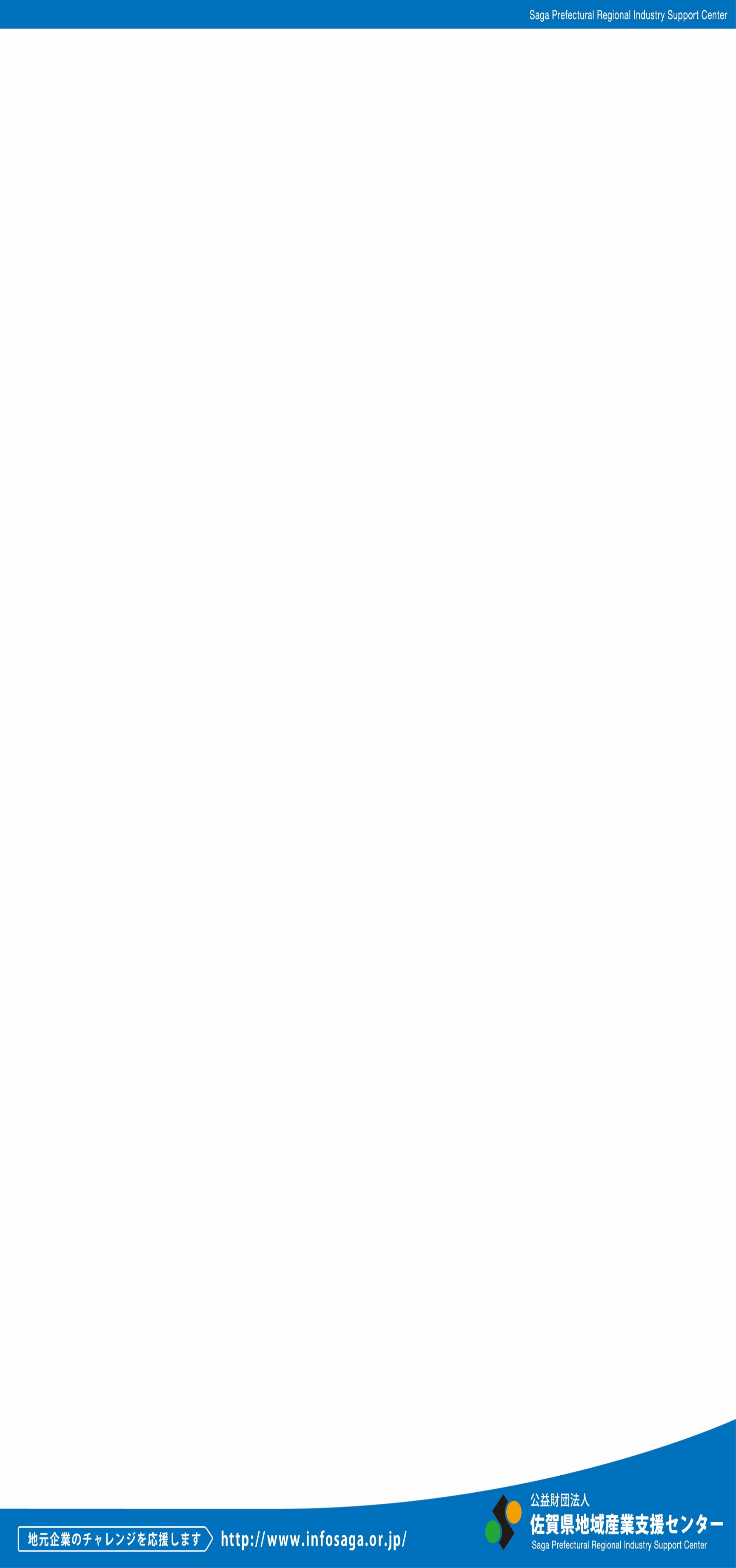 ＊実施済み日　　時　H29年12月13日(水)　14:00～16:30実施内容   (1)開会・自己紹介  14:00～14:15(2)講演　　　　　　14:15～15:30「実はすごい。佐賀で生まれた特産品の可能性」講師：　ＬＯＣＡＬ＆ＤＥＳＩＧＮ（株）代表　高山　美佳　氏　　　 　　　 (3)講義　　　　    1５:３０～1６:30「食品表示の基礎」　講師：県健康増進課日　　時　H30年1月17日(水)　14:00～16:00実施内容　「写真の撮り方教えます」講師：写真家　水田　秀樹　氏 (1)講義　     (2) 撮影実習・個別アドバイス  （撮影用の自社加工品・カメラ・スマートフォン等を持参すること）【講師プロフィール】３１歳。佐賀市在住。１年４ヶ月にわたる海外放浪の旅をしながら、独学で写真を学ぶ。帰国後は、佐賀市を拠点に佐賀の風景や観光資源などを主に撮影。作品は、2015 National Geographic Photo Contest 場所部門入賞、2016 International Photography Awards(IPA)2016 佳作(2作品)などを受賞　　　　＊実施予定日　　時   H30年2月8日(木)　14:00～16:30実施内容  (1)講義      14:00～15:30「商談会出展に際してのコツ（プレゼン実習含む）」（仮）商談シート作成・企画書作成・展示レイアウトなど　　　　　　　　　　    講師：㈱晴耕雨読　三島一浩氏　　(2) 講義・質疑応答  　　　1５:３０～1６:30「知っておきたい農産加工と法律・食品表示」（仮）　講師：佐賀中部保健福祉事務所　食品衛生担当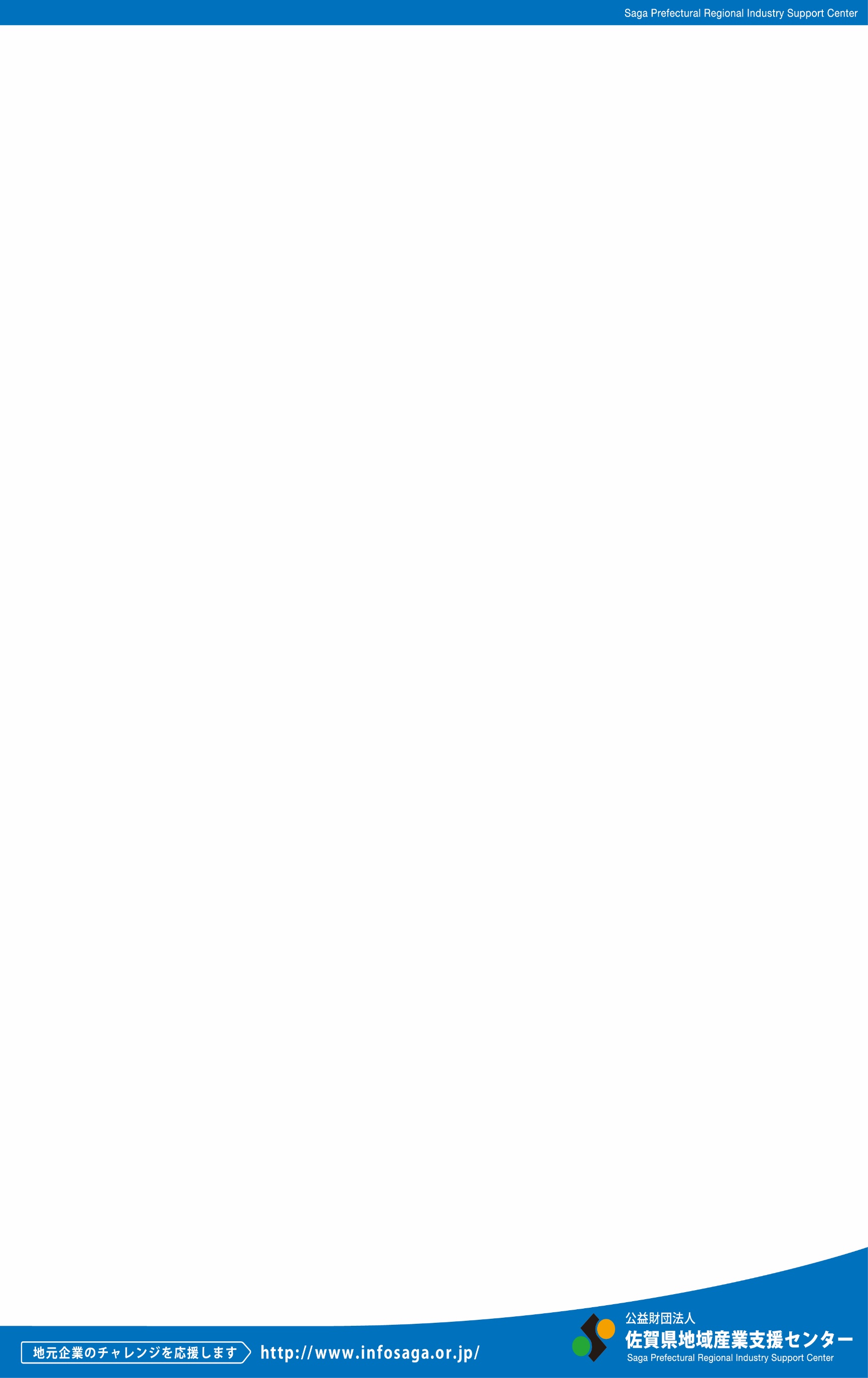 ＊研修場所：３回とも、地域産業支援センター２階研修室です